1-Vücudumuzdaki atık maddelerin dışarı atılmasına ne ad verilir?A-Boşaltım    B- Dolaşım C- Sindirim    D- Solunum2- Aşağıdaki besinlerden hangisinin vücuttaki öncelikli görevi enerji vermektir?NohutYumurtaEkmekEt3-Aşağıdaki eşleştirmelerden hangisi yanlıştır?Süt----D vitaminiLimon----C vitaminiKaraciğer----A vitaminiPortakal----B vitamini4-Vücudunda D vitamini eksik olan bir kişi bu eksikliğini hangi besinden tüketerek giderebilir?ElmaSütHavuçLimon5- Yetişkin bir kişinin ağzında toplam kaç kesici diş bulunur?3216846- I-Duran bir cismi harekete geçirir.    II-Hareket halindeki cismi durdurur.    III- Cismin şeklini değiştirir.Kuvvet yukarıdakilerden hangilerini yapabilir?Yalnız II ve IIII ve IIII ,II ve III7-Kuvveti ölçen aletlere ………………….. denir.8- Kuvvetin birimi ………………… dur ve……. Harfi ile gösterilir.9- (0-50)Newton arasını ölçen bir dinamometreye hangisi asılırsa yayın esnekliği bozulur?45N55N30N15N10- Hangisi boşaltıma yardımcı organ değildir?DeriAkciğerMideKalın bağırsak11- Boşaltım organlarını attıkları maddeler ile eşleştiriniz.(     )Böbrek           a-dışkı(     ) Anüs              b- idrar(     ) Deri                c-karbondioksit ve su buharı(     ) Akciğer          d- ter12-Besinlerin toplandığı, kasların kasılıp gevşemesiyle besinlerin çalkalandığı ve bulamaç haline geldiği organ hangisidir?AğızMideİnce bağırsakKalın bağırsak13- Sigara içen kimselere ………………… içici denir.14- Bulunduğu ortamda sigara içilen,ama kendisi içmeyip ortamdaki dumanı soluyan kişilere ……………….içici denir.15-Mineraller ve su hangi besinler bulunur?ProteinKarbonhidratYağBütün besinler16- Kahvaltıda çay, ekmek, kızarmış patates,reçel ve domates yiyen biri hangi besin grubunu eksik almıştır?KarbonhidratYağProteinVitamin17- Boşaltım ana organlarını sırasıyla yazınız.18- Dinamometreyi ölçeklendiriniz.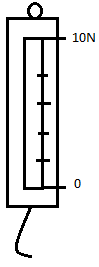 19- A Cismi kaç newtondur?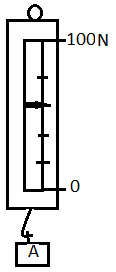 20-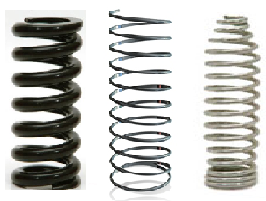 Çok Kalın yay    ince yay	orta kalın yay    I        	     II		     IIIYukarıdaki yaylardan oluşturulacak dinamometrelerin ölçebilecek kuvvetlerini büyükten küçüğe doğru sıralayınız.BAŞARILARNOT: Her soru 5 puandır.	Fen ve Teknoloji Öğretmeni